от  «10» марта  2016  г.  №79Об утверждении перечня мест массового пребывания людей, расположенных   на территории   муниципального образования «Звениговский муниципальный район» Республики Марий ЭлВо исполнение постановления Правительства Российской Федерации  от 25.03.2015 г. № 272 «Об утверждении требований к антитеррористической защищенности мест массового пребывания людей и объектов (территорий), подлежащих обязательной охране полицией, и форм паспортов безопасности таких мест и объектов (территорий)» и   руководствуясь п.6.1 Положения об Администрации муниципального образования «Звениговкий муниципальный район», Администрация МО «Звениговкий муниципальный район»п о с т а н о в л я е т:1. Утвердить перечень мест массового пребывания людей, расположенных на территории муниципального образования «Звениговский муниципальный район», согласно приложению 1;2.Контроль за исполнением настоящего постановления возложить на первого заместителя главы Администрации МО «Звениговский муниципальный  район»  С.И.Ермолаева.3. Настоящее постановление вступает в силу со дня его подписания.Глава Администрации  	                                                         В.Е.Геронтьевисп. Рыбакова М.В.тел. 8 (83645) 7-11-91Приложение 1к постановлению Администрации МО «Звениговский муниципальный район»  от «     » марта 2016 года №Перечень мест массового пребывания людей, расположенных на территории на территории муниципального образования «Звениговский муниципальный район»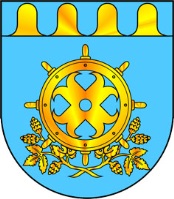 МО «ЗВЕНИГОВО МУНИЦИПАЛЬНЫЙ РАЙОН» АДМИНИСТРАЦИЙЫНАДМИНИСТРАЦИЯ МО«ЗВЕНИГОВСКИЙ МУНИЦИПАЛЬНЫЙ РАЙОН»ПУНЧАЛЖЕПОСТАНОВЛЕНИЕ№ п/пНаименование объектаМесто расположениякатегория1.Муниципальное бюджетное учреждение культуры «Звениговская межпоселенческая библиотека»425060 РМЭ, г. Звенигово, ул. Пушкина, д.21а32.Муниципальное бюджетное учреждение культуры «Звениговский районный Центр досуга и культуры «МЕЧТА»425060 РМЭ, г. Звенигово, ул. Набережная, д. 16 33.Муниципальное бюджетное учреждение культуры «Исменецкий Центр досуга и культуры»425052 РМЭ, Звениговский район, с. Исменцы, ул. Молодежная, д.534.Муниципальное бюджетное учреждение культуры «Красноярский Центр досуга и культуры»425072 РМЭ, Звениговский район, с. Красный Яр, ул. Центральная, д.1735.Муниципальное бюджетное учреждение культуры «Кужмарский  Центр досуга и культуры»425073 РМЭ, Звениговский район, с. Кужмара, ул. Центральная, д.536.Муниципальное бюджетное учреждение культуры «Суслонгерский Центр досуга и культуры»425050 РМЭ, Звениговский район, п.Суслонгер, ул. 2-я Лесная, д.52А 37.Муниципальное бюджетное учреждение культуры «Красногорский Центр досуга и культуры»425090 РМЭ, Звениговский район; п.Красногорский, ул.Машиностр-ей, д.4а38.Муниципальное бюджетное учреждение культуры «Шимшургинский Центр досуга и культуры» 425075 РМЭ, Звениговский район, д.Шимшурга, ул. Шимшургинская, д.4439.Муниципальное бюджетное учреждение культуры « Кокшамарский Центр досуга и культуры»425071 РМЭ, Звениговский район, дер. Кокшамары, ул. Молодежная, д.29а310.МОУ «Звениговская СОШ №1»425060, РМЭ, г. Звенигово, ул. Ленина, 17 211.МОУ «Звениговский лицей»425060, РМЭ,  г. Звенигово, ул. Пушкина,  41212.МОУ «Звениговская СОШ №3»425060, РМЭ, г. Звенигово, ул. Пушкина,  101213.МОУ «Красногорская СОШ №1»425090, РМЭ, Звениговский район, п. Красногорский, ул. Центральная,  1а214.МОУ «Красногорская СОШ №2»425090, РМЭ, Звениговский район, п. Красногорский, ул. Машиностроителей  6215.МОУ «Суслонгерская СОШ»425050, РМЭ, Звениговский район, п. Суслонгер, Гвардейская,  8216.МОУ «Мочалищенская СОШ»425051, РМЭ, Звениговский район, п. Мочалище, ул. Школьная,  15317.МОУ «Шелангерская СОШ»425070, РМЭ, Звениговский район, п. Шелангер, ул. Школьная, д. 36218.МОУ «Кужмарская СОШ»425073, РМЭ, Звениговский район, с. Кужмара, ул. Коммунаров,  5219.МОУ «Красноярская СОШ»425072, Р МЭ, Звениговский район, с. Красный Яр, ул. Центральная, д. 15220.МОУ «Кокшамарская СОШ им. Ключникова-Палантая»425071, РМЭ, Звениговский район, д. Кокшамары, ул. Почтовая,  3321.МОУ «Исменецкая СОШ»425052, РМЭ, Звениговский район, с. Исменцы, ул. Молодежная,  4322.МОУ «Средняя общеобразовательная школа п. Кокшайск»424915, РМЭ,  Звениговский район, с. Кокшайск, ул. Кологривова, д. 33323.МОУ «Поянсолинская ООШ»425073, РМЭ, Звениговский район, д. Поянсола, ул. Школьная, д. 14324.МОУ «Керебелякская ООШ им. Ивана Осмина»425074, РМЭ, Звениговский район, д. Филиппсола, ул. Валерия Волкова, д. 14325.МОУ «Шимшургинская ООШ»425075, РМЭ, Звениговский район, д. Шимшурга, ул. Шимшургинская, д. 43б326.МДОУ «Звениговский д/с «Ракета»425060, РМЭ, г. Звенигово, ул. Пушкина, д. 7327.МДОУ «Звениговский д/с «Звездочка»425060, РМЭ, г. Звенигово, ул. Гагарина, д. 53328.МДОУ «Звениговский д/с «Светлячок». Звенигово, ул. Ростовщикова,  д. 5329.МДОУ «Звениговский д/с «Кораблик»425060, РМЭ, г. Звенигово, ул. Школьная,  д. 8330.МДОУ «Звениговский д/с «Буратино»425060, РМЭ, г. Звенигово, ул. Бутякова,  д. 98331.МДОУ «Красногорский д/с «Солнышко»425060, РМЭ, Звениговский район, п. Красногорский, ул. Комсомольская,  д. 1332.МДОУ «Красногорский д/с «Сказка»425060, РМЭ, Звениговский район, п. Красногорский, ул. Машиностроителей  4333.МДОУ «Кожласолинский д/с «Теремок»425090, РМЭ, Звениговский район, с. Кожласола, ул. Элмара, д. 80а334.МДОУ «Суслонгерский д/с «Лесная сказка»425050, РМЭ, Звениговский район, п. Суслонгер, ул. Гагарина, 7335.МДОУ «Суслонгерский д/с «Аленушка»425050, РМЭ, Звениговский район, п. Суслонгер, ул. Мира, 1а336.МДОУ «Мочалищенский д/с «Ромашка»425051, РМЭ, Звениговский район, п. Мочалище, ул. Школьная, д. 17 б 337.МДОУ «Красноярский д/с «Шÿдыр»425072, РМЭ, Звениговский район, с. Красный Яр, ул. Центральная, д. 11338.МДОУ «Шелангерский д/с «Родничок»425072, РМЭ, Звениговский район, п.Шелангер, ул. Школьная, д. 30339.МАОУ ДОД СОК ДЮЦ «Жемчужина»425072, РМЭ, Звениговский район г.Звенигово, ул. Бутякова, 3б340. «Бизнес-Центр»425072, РМЭ, Звениговский район г.Звенигово, ул. Ленина, 31/1б 341.«Меркурий»425072, РМЭ, Звениговский район г.Звенигово, ул. Ленина, 11342«Торговый ЦЕНТР»425072, РМЭ, Звениговский район г.Звенигово, ул. Ленина, 523